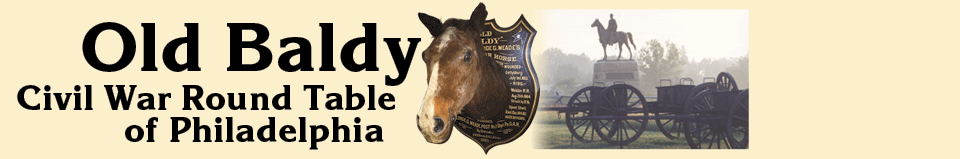 Membership ApplicationName:			_______________________________________________________Address:		_______________________________________________________			_______________________________________________________Phone:			_______________________________________________________Email Address:	_______________________________________________________Civil War Interests:	_______________________________________________________			_______________________________________________________			_______________________________________________________Other Interests:	_______________________________________________________Make check out to:		Old Baldy CWRTSend to:			Arlene Schnaare				230 Hutchinson Ave				Haddonfield, NJ 08033Students:	$12.50		Individuals:	$25.00		Families:	$35.00Please add $10 to receive a hard copy of the newsletter in the mail.